Allegato 2 bis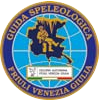 DOMANDA DI PARTECIPAZIONE ALLE PROVE ATTITUDINALI PER L'ACCESSOAL CORSO DI FORMAZIONE PER ASPIRANTI GUIDE SPELEOLOGICHE 2017-2018Da inviare via e-mail a info@guidealpinefriuliveneziagiulia.it o via posta aCollegio Guide Alpine Fvg, Via Grignano 7 - 34151 Trieste (TS)Il termine di ricevimento da parte del Collegio Guide Alpine Fvg, è fissato al:15 FEBBRAIO 2016Il / La sottoscritt _  _______________________________________________________________ nato/a a __________________________________________ (Prov. ____ ) il ____/____/________ e residente a _____________________________________(Prov. _____)  CAP _______________Via. ______________________________________________________________  n° __________C.F. ______________________________________________ e-mail _____________________________________________ recapito telefonico ___________________________________ CHIEDE di essere ammesso alle prove attitudinali di selezione per l’accesso al corso teorico-pratico di formazione professionale per il conseguimento dell’abilitazione tecnica all’esercizio dell’attività di Aspirante Guida Speleologica - anno formativo 2017/2018Dichiara di essere in possesso dei requisiti di cui all’art. 137, comma 1  della Legge regionale 2/2002Allega alla presente:fotocopia, fronte e retro, di un  documento di identità in corso di validitàcertificato medico attestante lo stato di buona salute in data non anteriore a tre mesi dalla data della richiesta.Non sono ammesse, in quanto illegittime, autocertificazioni o liberatorie varie.curriculum attività speleologica effettuata durante un periodo di almeno tre anni (continuo o discontinuo)fotocopia della ricevuta del versamento della quota di iscrizione alle prove di selezione,  fissata  in  € 100,00 (cento), non rimborsabili, da effettuarsi tramite bonifico bancario intestato a: Collegio delle Guide Speleologiche - Maestri di Speleologia ed Aspiranti Guide Speleologiche del Friuli Venezia Giulia:               Banca Prossima - Filiale 5000 Milano   IBAN: IT05E0335901600100000008609Il sottoscritto è a conoscenza che, ai sensi dell’art. 26 della legge 15/68, le dichiarazioni mendaci, la falsità negli atti e l’uso di atti falsi sono puniti ai sensi del codice penale e delle leggi speciali. Inoltre, il sottoscritto autorizza al trattamento dei dati personali, secondo quanto previsto dal D. Lgs 196/2003. Data ___________ 		       Firma leggibile: ____________________________ 